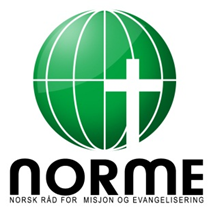 Missiologisk Foruminviterer til fagdag om misjon:The impact of Christianity in the WorldI samarbeid med MFs MyklebustforelesningenPhilip Jenkins er kjent for sin forskning og formidling om kristendommens situasjon i verden i dag. På en særlig måte har han formidlet kristendommens overgang fra en vestlig til en global religion og hvilke forandringer kristendommen dermed har gjennomgått. Han er også opptatt av hva dette kan bety for kirken i Europa. I boken God’s Continent spør han om den kristne kirke i Europa er dømt til å kollapse under vekten av globalisering, sekularisering og strømmen av muslimske migranter. Blant hans mest kjente bøker er: The New Faces of Christianity og The Next Christendom.Tid: 	tirsdag 24. mars 2015 - kl. 9.00-14.30 Sted: 	Menighetsfakultetet – Auditorium 1Informasjon:Deltakeravgift: kr 300 (inkluderer kaffe/te mm, lunsj). Studenter: kr 150 NOK.Påmelding innen 18.mars til post@norme.no Deltakeravgiften betales til NORME, bankkto nr 3000 12 85404 (merk innbet. med navn og ’Fagdag 24. mars). Velkommen!  Hilsen arbeidsutvalget for Missiologisk ForumHans Aage Gravaas, Roar G. Fotland, Vija Herefoss, Knud Jørgensen, Knut Edvard Larsen, Heidi Westborg Steel, Maicon Steuernagel og Bård R. Løkken TidTemaBidragsyter08.45Registrering og Kaffe09.00Velkommen/ åpningsord Presentasjon av Jenkins09.10The present and future world Christianity Philip Jenkins10.10Kaffepause10.20RespondenterJohn KaufmannTormod Engelsviken10.40Samtale i plenum med Jenkins og respondentene11.30Lunsj12.15The future of Christianity in EuropePhilip Jenkins13.15RespondenterJan Olav HenriksenRuth Skree13.35Pause13.45Samtale i plenum med Jenkins og respondentene14.30Slutt